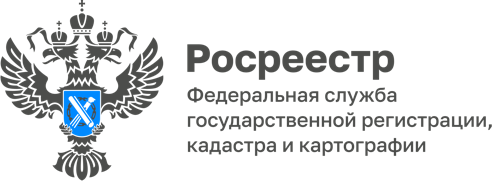 ПРЕСС-РЕЛИЗС уважением к основам, заложенным нашими ветеранами В преддверии 25-летия системы государственной регистрации прав на недвижимость, краевой Росреестр пригласил ветеранов отрасли, тех, кто стоял у ее истоков.  Ранее регистрация проводилась многими структурами - БТИ, земельными комитетами, комитетами по управлению госимуществом, что несло определенные риски, которые были сняты при организации единой по России структуры.«Алтайский краевой центр государственной регистрации прав на недвижимое имущество и сделок с ним» (далее по тексту - Центр) – было главным звеном структуры регистрации прав в Алтайском крае, и имел в те годы 54 филиала, действовавшие в каждом городе и почти во всех районах нашего края. Причем, вы удивитесь, первый краевой филиал Центра был открыт  в сентябре 1998 года в Ключевском районе, где и провели первую в нашем крае регистрацию. Далее, в октябре, открыли филиалы в Бийске и Новоалтайске, а Барнаул стал четвертым: его открыли в ноябре 1998 года. Ежемесячно 54 филиала ведомства регистрировало до 25 000 прав и сделок, порядка 95% из которых были связаны с жильем, а остальные 5% приходились на сделки с нежилыми помещениями и земельными участками. Тем ни менее, именно с тех времен в реестр начали активно вносить участки леса, автомобильные дороги, доменные печи, линии электропередач и другое недвижимое имущество.Как вспоминает участник встречи - первый руководитель Центра Алексей Владимирович Кулик: «Основное внимание, что позднее стало преимуществом работы алтайского ведомства, уделялось доступности, единообразию и простоте заполнения документов. И второй важный момент - каждое регистрационное дело в Центре подвергается тщательной юридической экспертизе». На встречу пригласили и бывших руководителей филиалов. Ветеранам рассказали о современных реалиях ведомства – основные цели и задачи, объем и порядок работ, в том числе в рамках национальных программ, инициированных Президентом и Правительством Российской Федерации. Больше всего собравшихся впечатлил факт, что ведомство не только регистрирует права, но ведет кадастровый учет, а также является центром компетенции по земле и недвижимости, и конечно же сроки регистрации, 1-2 дня вместо 30, как было в их время, а также приоритет электронной подачи документов, что позволило реализовать проект «Ипотека за 24 часа» и многие другие.Обменявшись впечатлениями, ветераны отрасли вспомнили, как нелегко и в то же время интересно было работать, и действительно  от души порадовались – они как никто другой способны увидеть и оценить происходящие процессы, так как именно их работа заложила фундамент современного состояния ведомства.«Наши ветераны имеют большое количество наград как краевого, так и общероссийского значения», - подвела итог участница встречи и одна из первопроходцев отрасли Елена Бандурова – ныне заместитель руководителя Управления Росреестра по Алтайскому краю. - «Но насколько я знаю, для наших ветеранов результат важнее наград. Уверена, сегодняшнее состояние отрасли – лучшая награда для многих из них».